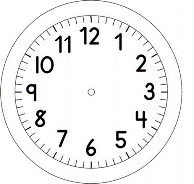 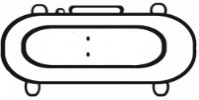 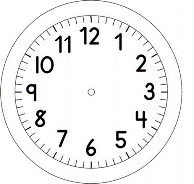 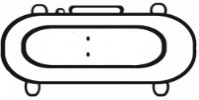 HISTÓRIA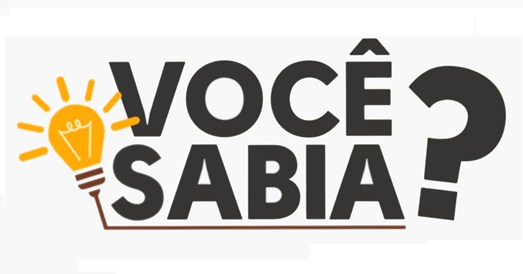 QUE BRINCAR É DIREITO DE TODA CRIANÇA!BRINCAR FAZ BEM PARA A SAÚDE E PARA O DESENVOLVIMENTO. VEJA ALGUNS BENEFÍCIOS QUE A BRINCADEIRA PROPORCIONA.1 DESENVOLVE A EMPATIA, GENTILEZA E TRABALHO EM EQUIPE.2 AJUDA A SOLUCIONAR PROBLEMAS.3 ACABAM COM O TÉDIO E TRISTEZA.4 ESTIMULAM O DESENVOLVIMENTO FÍSICO, MENTAL E EMOCIONAL.5 PROMOVEM CRIATIVIDADE E IMAGINAÇÃO.6 ENSINAM A CRIANÇA A LIDAR COM AS DECEPÇÕES.7 ENSINAM A TER RESPEITO.8 ESTABELECEM REGRAS E LIMITES.9 DESENVOLVEM A ATENÇÃO. 1. VIMOS QUE TODA CRIANÇA TEM O DIREITO DE BRINCAR. MAS O QUE É UM DIREITO? PESQUISE COM SEUS PAIS O SIGNIFICADO DA PALAVRA.____________________________________________________________________________________________________________________________________2. POR QUE BRINCAR FAZ BEM PARA A SAÚDE E PARA O DESENVOLVIMENTO DA CRIANÇA? ____________________________________________________________________________________________________________________________________